Veiklos ataskaitos pavyzdinė forma<ORGANIZACIJOS PAVADINIMAS> VEIKLOS ATASKAITA UŽ 2023 METUSVeiklos ataskaita turi būti pasirašyta, patvirtinta visuotiniame narių/dalininkų susirinkime ir įkelta į Registrų centro sistemą su parašais!Veiklos ataskaita turi būti „draugiška“ skaitytojui, t.y. turi būti lengvai skaitoma (vengti vientiso teksto ir nuasmeninti aprašomąją dalį (neturi būti „aš“, „džiaugiuosi“ ir pan., galima papildyti nuotraukomis)Visas ataskaitų rinkinys parodo, kaip efektyviai veikia jūsų organizacija, kaip jūs, su savo resursais, pasiekiate įstatuose užsibrėžtus tikslus. Iš ataskaitos gaunami svarbiausi duomenys apie jūsų organizacijos veiklą, jos valdymą, apie organizacijos tvarumą, veiklos tęstinumą, finansavimo šaltinius, gebėjimą efektyviai panaudoti ir administruoti finansavimo lėšas ir svarbiausia apie jūsų skaidrumą -  jūs parodote, kad tinkamai naudojate viešus finansus.  Dėl ataskaitų nepateikimo -  galima netekti  paramos gavėjo statuso,  NVO žymos, o dėl netinkamai parengtų ataskaitų -  net ir finansavimo galimybių.  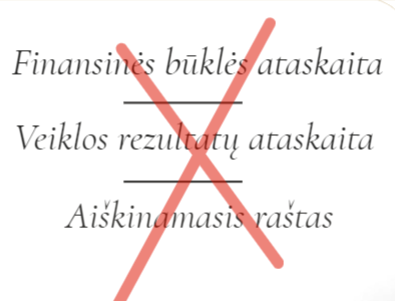 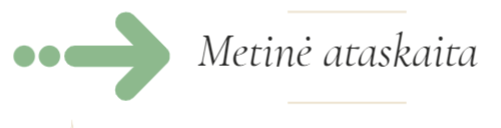 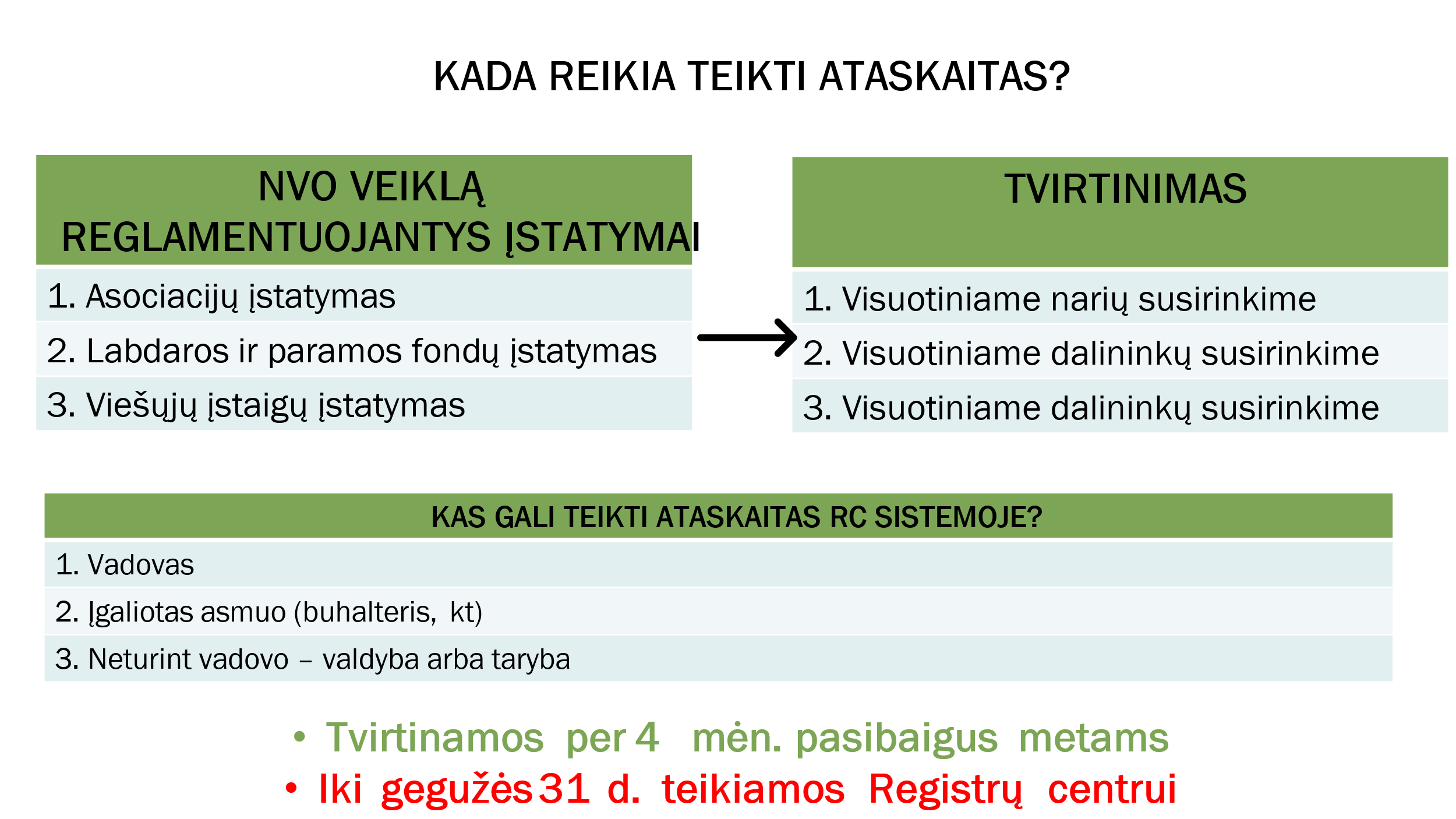 BENDROJI INFORMACIJATeisinė forma, pavadinimasBuveinės adresasSteigimo dataParamos gavėjo statuso data, NVO žymos data, kt. STRUKTŪRAASOCIACIJAI: Narių skaičius praėjusių metų pabaigoje (2022-12-31) ir ataskaitinių metų pabaigoje (2023-12-31): - Fiziniai (tik skaičiai, nurodant, jog tai tik fiziniai) - Juridiniai (JAR kodas, teisinė forma, pavadinimas)Vadovas/pirmininkas, valdyba/taryba, darbuotojai, savanoriai.VIEŠĄJAI ĮSTAIGAI:Dalininkų skaičius ir kiekvieno jų įnašų vertė praėjusių metų pabaigoje (2022-12-31) ir ataskaitinių metų pabaigoje (2023-12-31):- Fiziniai (tik skaičiai, nurodant, jog tik fiziniai) - Juridiniai (JAR kodas, teisinė forma, pavadinimas)Vadovas/pirmininkas, valdyba/taryba, darbuotojai, savanoriai.LABDAROS IR PARAMOS FONDUI:Dalininkų skaičius praėjusių metų pabaigoje (2022-12-31) ir ataskaitinių metų pabaigoje (2023-12-31):- Fiziniai (tik skaičiai, nurodant, jog tik fiziniai) - Juridiniai (JAR kodas, teisinė forma, pavadinimas)Vadovas/pirmininkas, valdyba/taryba, darbuotojai, savanoriai.VEIKLOS TIKSLAI IR UŽDAVINIAITrumpa informacija (iš strategijos ar įstatų, tik nereikia vardinti BVPŽ kodų)VEIKLA, VIEŠOJI NAUDAAprašomoji dalis (parodant patirtį ir gebėjimus): projektinė veikla (išvardinti ne tik projektų pavadinimus, bet ir parodyti jų tikslus, veiklas, biudžetą), renginių organizavimas, viešųjų paslaugų teikimas, paslaugų pardavimai, bendradarbiavimas ir kt.KITŲ METŲ VEIKLOS TIKSLAI, UŽDAVINIAI, VEIKLA Vienas sakinys, kad kitų metų tikslai, uždaviniai ir veiklos nesikeičia nuo ataskaitinių metų tikslų, uždavinių ir veiklų arba galima išvardinti ką planuojate nuveikti. 